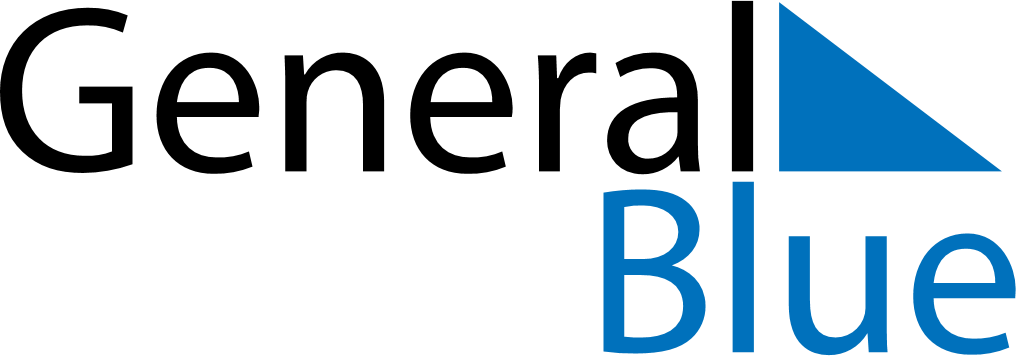 March 2028March 2028March 2028March 2028South SudanSouth SudanSouth SudanMondayTuesdayWednesdayThursdayFridaySaturdaySaturdaySunday123445678910111112International Women’s Day131415161718181920212223242525262728293031